Template: PM2.A In progress Dissemination Reports (To be completed, uploaded on the project website every three months together with any supporting documents e.g. photos, brochures etc.)PartnerCEOE ARAGONCEOE ARAGONName of the person involved Jorge ALONSOJorge ALONSODate of the event09/11/201709/11/2017Type of Dissemination eventTraining Seminar Transnational Meetings  National Meeting  Article in magazine XConference or FairNewslettersArticle on website  Informative MailingOther, please specify: ….Target group Universities AssociationEnterprisesGeneral PublicPublic BodiesResearchersTraining AgenciesSchoolsStudentsTeachersExpertsNumber of people reached by event500.000 entrepreneurs500.000 entrepreneursHeld in MadridMadridDescription of Dissemination EventA dissemination article was written in the magazine of CEOE the Spanish businessmen AssociationDescription of Dissemination EventA dissemination article was written in the magazine of CEOE the Spanish businessmen AssociationDescription of Dissemination EventA dissemination article was written in the magazine of CEOE the Spanish businessmen AssociationOutcomes and Results(follow-up actions to be taken etc.)Article and link in InternetOutcomes and Results(follow-up actions to be taken etc.)Article and link in InternetOutcomes and Results(follow-up actions to be taken etc.)Article and link in InternetSupporting Documents (e.g. photos; videos etc.) http://www.ceoe.es/es/contenido/actualidad/noticias/10-empresas-aragonesas-participan-en-el-proyecto-europeo-iwblabs-dentro-del-programa-erasmus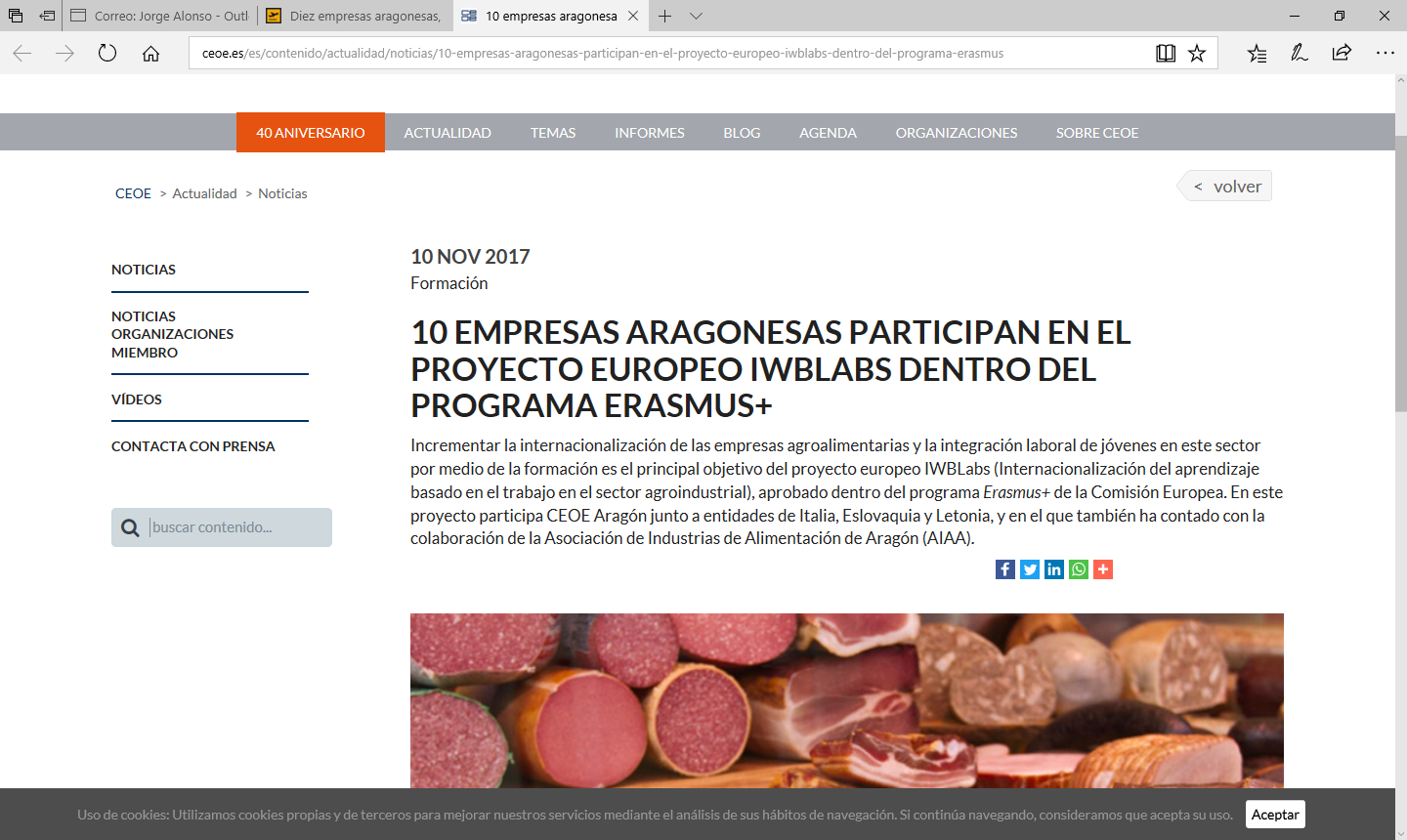 Supporting Documents (e.g. photos; videos etc.) http://www.ceoe.es/es/contenido/actualidad/noticias/10-empresas-aragonesas-participan-en-el-proyecto-europeo-iwblabs-dentro-del-programa-erasmusSupporting Documents (e.g. photos; videos etc.) http://www.ceoe.es/es/contenido/actualidad/noticias/10-empresas-aragonesas-participan-en-el-proyecto-europeo-iwblabs-dentro-del-programa-erasmus